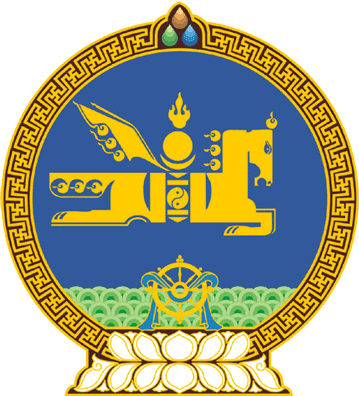 МОНГОЛ УЛСЫН ИХ ХУРЛЫНТОГТООЛ2018 оны 04 сарын 19 өдөр     		            Дугаар 25                     Төрийн ордон, Улаанбаатар хот/Энэ тогтоолыг Монгол Улсын Үндсэн хуулийн цэцийн 2018 оны 04 дүгээр сарын 19-ний өдрийн02 дугаар тогтоолоор хүчингүй болгосон/Үндсэн хуулийн цэцийн 2018 оны 04 дүгээр дүгнэлтийн тухайМонгол Улсын Их Хурлын чуулганы хуралдааны дэгийн тухай хуулийн 32 дугаар зүйлийн 32.3.3 дахь заалтыг үндэслэн Монгол Улсын Их Хурлаас ТОГТООХ нь:1.“Монгол Улсын Ерөнхий сайд Ж.Эрдэнэбатын 2016 оны 07 дугаар сарын 20-ны өдрийн “Засаг даргаар томилох, ажлаас чөлөөлөх тухай” 12 дугаар захирамжийн 1 дэх заалт Монгол Улсын Үндсэн хуулийн Нэгдүгээр зүйлийн 2 дахь хэсэгт “Ардчилсан ёс, шударга ёс … хууль дээдлэх нь төрийн үйл ажиллагааны үндсэн зарчим мөн.” гэж заасныг зөрчсөн байна.” гэсэн Үндсэн хуулийн цэцийн 2018 оны 04 дүгээр сарын 06-ны өдрийн 04 дүгээр дүгнэлтийг хүлээн зөвшөөрөх боломжгүй гэж үзсүгэй.		МОНГОЛ УЛСЫН 		ИХ ХУРЛЫН ДАРГА					       М.ЭНХБОЛД